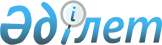 О внесении изменения в решение районного маслихата от 12 сентября 2019 года № 366 "Об утверждении Правил и размера оказания социальной поддержки по оплате коммунальных услуг и приобретению топлива за счет бюджетных средств специалистам государственных организаций здравоохранения, социального обеспечения, образования, культуры, спорта и ветеринарии, проживающим и работающим в сельских населенных пунктах Махамбетского района"Решение Махамбетского районного маслихата Атырауской области от 16 апреля 2021 года № 39. Зарегистрировано Департаментом юстиции Атырауской области 29 апреля 2021 года № 4945
      В соответствии со статьей 6 Закона Республики Казахстан от 23 января 2001 года "О местном государственном управлении и самоуправлении в Республике Казахстан", пунктом 5 статьи 18 Закона Республики Казахстан от 8 июля 2005 года "О государственном регулировании развития агропромышленного комплекса и сельских территорий" и статьей 26 Закона Республики Казахстан от 6 апреля 2016 года "О правовых актах" Махамбетский районный маслихат РЕШИЛ:
      1. Внести в решение районного маслихата от 12 сентября 2019 года № 366 "Об утверждении Правил и размера оказания социальной поддержки по оплате коммунальных услуг и приобретению топлива за счет бюджетных средств специалистам государственных организаций здравоохранения, социального обеспечения, образования, культуры, спорта и ветеринарии, проживающим и работающим в сельских населенных пунктах Махамбетского района" (зарегистрировано в реестре государственной регистрации нормативных правовых актов за № 4495, опубликовано 26 сентября 2019 года в эталонном контрольном банке нормативных правовых актов Республики Казахстан) следующее изменение:
      приложение указанного решения изложить в новой редакции согласно приложению к настоящему решению.
      2. Контроль за исполнением настоящего решения возложить на председателя постоянной комиссии районного маслихата по вопросам соблюдения законодательства, депутатской этике, экономики и финансов (Қ. Қазиев).
      3. Настоящее решение вступает в силу со дня государственной регистрации в органах юстиции и вводится в действие по истечении десяти календарных дней после дня его первого официального опубликования. Правила и размер оказания социальной поддержки по оплате коммунальных услуг и приобретению топлива за счет бюджетных средств специалистам государственных организаций здравоохранения, социального обеспечения, образования, культуры, спорта и ветеринарии проживающим и работающим в сельских населенных пунктах Махамбетского района 1. Общие положения
      1. Настоящие правила разработаны в соответствии с Законом Республики Казахстан от 8 июля 2005 года "О государственном регулировании развития агропромышленного комплекса и сельских территорий" и определяют порядок и размер оказания социальной поддержки по оплате коммунальных услуг и приобретению топлива за счет бюджетных средств специалистам государственных организаций здравоохранения, социального обеспечения, образования, культуры, спорта и ветеринарии, проживающим и работающим в сельских населенных пунктах Махамбетского района.
      2. Назначение социальной поддержки осуществляется уполномоченным органом-государственным учреждением "Махамбетский районный отдел занятости, социальных программ и регистрации актов гражданского состояния". 2. Порядок оказания социальной поддержки
      3. Социальная поддержка оказывается без истребования заявлений от получателей, на основании сводных списков, утвержденных акимами сельских округов, по предоставлению государственных организаций здравоохранения, социального обеспечения, образования, культуры, спорта и ветеринарии с приложением документа, подтверждающего наличие лицевого (карточного) счета в банке второго уровня.
      4. Социальная поддержка оказывается лицам, постоянно проживающим и работающим в сельских населенных пунктах на территории Махамбетского района. 3. Размер оказания социальной поддержки
      5. Социальная поддержка оказывается один раз в год за счет средств бюджета в размере 2 (два) месячных расчетных показателя.
					© 2012. РГП на ПХВ «Институт законодательства и правовой информации Республики Казахстан» Министерства юстиции Республики Казахстан
				
      Председатель сессии 

А. Байғалиева

      Секретарь маслихата 

К. Мажиев
Приложение к решению Махамбетского районного маслихата от 16 апреля 2021 года № 39Утвержден решением Махамбетского районного маслихата от 12 сентября 2019 года № 366